305029, Курская область, г. Курск, ул. Карла Маркса, д. 66Б.Тел. в г. Курске (4712) 58-05-79, е-mail: marketi№g@isogd.pro, http://www.isogd.pro/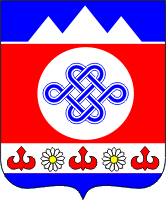 ВНЕСЕНИЕ ИЗМЕНЕНИЙ В ГЕНЕРАЛЬНЫЙ ПЛАН   МУНИЦИПАЛЬНОГО ОБРАЗОВАНИЯ «ШЫРГАЙТИНСКОЕ СЕЛЬСКОЕ ПОСЕЛЕНИЕ»ШЕБАЛИНСКОГО РАЙОНАРЕСПУБЛИКИ АЛТАЙ(разработано в соответствии с государственным контрактом №2017.226.28ИКЗ 1730405003497040500100100330337111244 от 14.08.2017г.)Положенияо территориальном планированииТом 1г. Курск 2017 г.ВНЕСЕНИЕ ИЗМЕНЕНИЙ  В ГЕНЕРАЛЬНЫЙ ПЛАН   МУНИЦИПАЛЬНОГО ОБРАЗОВАНИЯ «ШЫРГАЙТИНСКОЕ СЕЛЬСКОЕ ПОСЕЛЕНИЕ»ШЕБАЛИНСКОГО РАЙОНАРЕСПУБЛИКИ АЛТАЙПоложенияо территориальном планированииТом 1 Директор               					Назин О.СГлавный архитектор проекта			Сабельников А.Н.Руководитель проекта 					Ткаченко Н. С.г. Курск  2017 г.АВТОРСКИЙ КОЛЛЕКТИВ ООО НВЦ «Интеграционные технологии»Назин О.С.	            — директорСабельников А.Н.	— главный архитектор проектаТкаченко Н.С.	            — руководитель проектаАшурков В.В.		— архитекторЯрешко С.И.                    — архитекторВасильева М.С.		— зам.начальника отдела геоэкономического анализаЛихошерстова Н.В. 	— архитектор проектовТолмачева Н.А.		— инженер-менеджер ГИСБурцева Н. А.		— начальник отдела картографииБартенева Е.В.		— инженер-картографКосякова О.И.		— инженер-картографЧекаданова Е.С.		— инженер-картографГальчанский К.Б	.	— гео-системный администраторСОДЕРЖАНИЕСОДЕРЖАНИЕ	4ВВЕДЕНИЕ	51	ЦЕЛИ И ЗАДАЧИ ТЕРРИТОРИАЛЬНОГО ПЛАНИРОВАНИЯ	82	ПЕРЕЧЕНЬ МЕРОПРИЯТИЙ ПО ТЕРРИТОРИАЛЬНОМУ ПЛАНИРОВАНИЮ И УКАЗАНИЕ НА ПОСЛЕДОВАТЕЛЬНОСТЬ ИХ ВЫПОЛНЕНИЯ	122.1 Общие положения	121.1 Мероприятия по развитию и преобразованию пространственно-планировочной структуры	141.1.1 Архитектурно-планировочные решения	141.1.2 Мероприятия по уточнению границы муниципального образования	151.1.3 Мероприятия по развитию и преобразованию функциональной структуры использования территории	162.3	Мероприятия по развитию социально-экономической сферы	202.3.1	Развитие экономической сферы	202.3.2	Населения	212.3.3	Жилищное строительство	212.3.4	Система культурно-бытового и социального обслуживания	222.4	Мероприятия по совершенствованию транспортной инфраструктуры	262.5	Мероприятия по развитию инженерной инфраструктуры	282.5	Мероприятия по обеспечению сохранности объектов культурного наследия	372.6	Мероприятия по снижению основных факторов риска возникновения чрезвычайных ситуаций природного и техногенного характера	38ВВЕДЕНИЕРазработка проекта внесения изменений в генеральный план муниципального образования «Шыргайтинское сельское поселение» Шебалинского района Республики Алтай (далее Генеральный план) осуществлена ООО НВЦ «Интеграционные технологии» в соответствии с муниципальным контрактом №2017 .226.28 ИКЗ 173040500349704050100100330337111244 от 14.08.2017 г., заключенным с  Заказчиком, которым выступает Администрация Шебалинского района Республики Алтай. Проект внесения изменений в генеральный план муниципального образования  «Шыргайтинское сельское поселение» Шебалинского района Республики Алтай разрабатывается в соответствии с Градостроительным кодексом Российской Федерации, Методическими рекомендациями по разработке генеральных планов поселений и городских округов, СП 42.13330.2011, Региональными нормативами градостроительного проектирования Республики Алтай, Уставом муниципального образования «Шыргайтинское сельское поселение», Техническим заданием муниципального контракта, а также в соответствии с целями и задачами развития, сформулированными в документах территориального планирования, социально-экономического развития Республики Алтай.Графическая часть генерального плана разработана на материалах с использованием следующих интернет порталов общего доступа: http://maps.rosreestr.ru - «Публичная кадастровая карта», http://sasgis.ru – космоснимки, http://www.to05.rosreestr.ru/ - данные кадастрового деления - Кадастровый план территории  (КПД) по Республики Алтай.  Сроки реализации генерального плана:первая очередь – 10 лет;расчетный срок – 20 лет.Состав проектных материаловСодержание проекта внесения изменений в генеральный план муниципального образования  «Шыргайтинское сельское поселение» Шебалинского района Республики Алтай:Том 1 «Положения о территориальном планировании»:цели и задачи территориального планирования;перечень мероприятий по территориальному планированию и указание на последовательность их выполнения.Альбом 1 «Генеральный план муниципального образования «Шыргайтинское сельское поселение» Шебалинского района Республики Алтай: (графические материалы)»:карта планируемого размещения объектов местного значения (МО 1:25 000, населенные пункты МО 1:5 000);карта границ населенных пунктов (М 1:25 000);карта функциональных зон (МО 1:25 000, населенные пункты МО 1:5 000). Содержание прилагаемых к проекту внесения изменений в генеральный план муниципального образования «Шыргайтинское сельское поселение» Шебалинского района Республики Алтай  материалов:Том 2 «Материалы по обоснованию генерального плана»:сведения о программах комплексного социально-экономического развития муниципального образования;обоснование выбранного варианта размещения объектов местного значения муниципального образования на основе анализа использования территорий городского поселения, возможных направлений развития этих территорий и прогнозируемых ограничений их использования;оценка возможного влияния планируемых для размещения объектов местного значения на комплексное развитие территорий;мероприятия, утвержденные документом территориального планирования Шебалинского района Республики Алтай;мероприятия, утвержденные документом территориального планирования;перечень земельных участков, которые включаются в границы муниципального образования, или исключаются из их границ, с указанием категорий земель, к которым планируется отнести эти земельные участки, и целей их планируемого использования.Альбом 2 «Графические материалы обоснования генерального плана муниципального образования «Шыргайтинское сельское поселение» Шебалинского района Республики Алтай»:карта современного использования территории (МО 1:25 000, населенные пункты МО 1:5 000);карта анализа комплексного развития территории и размещения объектов местного значения с учетом ограничений использования территории (МО 1:25 000, населенные пункты МО 1:5 000);карта инженерной и транспортной инфраструктуры территории (МО 1:25 000, населенные пункты МО 1:5 000);карта границ территорий, подверженных риску возникновения чрезвычайных ситуаций природного и техногенного характера (МО 1:25 000, населенные пункты МО 1:5 000).ЦЕЛИ И ЗАДАЧИ ТЕРРИТОРИАЛЬНОГО ПЛАНИРОВАНИЯ Генеральный план муниципального образования «Шыргайтинское сельское поселение» Шебалинского района Республики Алтай является основным документом, определяющим долгосрочную стратегию его градостроительного развития и условия формирования среды жизнедеятельности.Определение назначения территорий поселения исходит из совокупности социальных, экономических, экологических и иных факторов в целях обеспечения устойчивого развития территорий, развития инженерной, транспортной и социальной инфраструктур, обеспечения учета интересов граждан и их объединений.Основными целями территориального планирования Шыргайтинского сельского поселения являются:Определение назначения территории поселения исходя из совокупности социальных, экономических, экологических и иных факторов в целях обеспечения устойчивого развития территории, развития инженерной, транспортной и социальной инфраструктур, обеспечения учета интересов граждан.Обеспечение устойчивого развития территории поселения путём разработки долгосрочной территориальной стратегии, учитывающей, в том числе, необходимость достижения социально-экономического развития поселения  и обеспечения высоких жизненных стандартов населения.В рамках проекта на основе комплексного анализа территории Шыргайтинского сельского поселения сформулированы следующие цели развития: Обеспечение устойчивого социально-экономического развития сельского поселения, его производственного потенциала.Формирование комфортабельной жилой среды проживания, труда и отдыха населения отвечающей социальным стандартам.Улучшение архитектурно-художественного облика и повышение качества сложившейся среды населенных мест; повышение их уровня благоустройства.Повышение качества среды проживания и мест приложения труда.Сохранение и регенерация исторического и культурного наследия.Развитие инженерной, транспортной и социальной инфраструктур.Обеспечения учета интересов Российской Федерации, Республики Алтай, жителей Шыргайтинского сельского поселения и их объединений.Реализация указанных целей осуществляется посредством решения следующих задач территориального планирования:Определение долгосрочной стратегии и этапов градостроительного планирования развития территории Шыргайтинского сельского поселения.Определение оптимального решения архитектурно-планировочной  организации и функционального зонирования территории Шыргайтинского сельского поселения с установлением четкого функционального зонирования селитебных, промышленных, общественных, деловых, зон отдыха.Выявление проблем градостроительного развития территории.Планируемое размещение объектов капитального строительства, существующие и планируемые границы земель промышленности, энергетики, транспорта и связи.Улучшение жилищных условий, достижение многообразия типов жилой среды и комплексности застройки жилых территорий.Определение направлений развития инженерной инфраструктуры.Разработка предложений по оптимизации транспортного обслуживания населения и развития дорожной инфраструктуры.Сохранение историко-культурного, ландшафтного и архитектурно-пространственного своеобразия с. Шыргайта.Разработка предложений по благоустройству и озеленению территории. Определение мероприятий по предупреждению чрезвычайных ситуаций природного и техногенного характера.Обеспечение экологической безопасности и определение мероприятий по организации зон с особыми условиями использования территорий.Методология проектаВ Генеральном плане определены основные параметры развития сельского поселения: перспективная численность населения, объемы всех видов строительства, в том числе жилищного строительства и реконструкции жилищного фонда, необходимые для строительства территории, основные направления развития транспортного комплекса и инженерной инфраструктуры, озеленения и благоустройства территории.В проекте выполняется одна из главных задач Генерального плана – функциональное зонирование территорий, с выделением жилых, производственных, общественных, рекреационных и других зон, для развития всех жизненно важных функций территории поселения.Планировочные решения Генерального плана являются основой для разработки проектной документации следующих уровней – проектов планировок отдельных районов и зон поселения, целевых программ и пр.В качестве основных методов исследования при разработке тематических блоков использованы современные научные методики, основанные на получении объективной информации о взаимодействии природных и социально-экономических процессов, выявлении особенностей современного состояния, ретроспективы, а так же моделирование и прогнозирование их развития.К числу таких методов относятся математико-статистический, сравнительный, историко-географический, метод полимасштабного анализа, картографический, геоинформационный, социологический.Такой подход позволяет провести:анализ современного состояния и использования территории при помощи ГИС- технологий и цифровых изображений для поиска решений по оптимизации пространственной организации территории городского поселения;комплексный анализ территории с целью выявления природно-экологического, демографического, экономического, историко-культурного потенциалов, выявления проблемных ситуаций и территорий, а также зон с особыми условиями использования территории;разработку и обоснование предложений по зонированию территории, функциональному назначению зон и режимов их содержанию и использованию, развитию населенных пунктов;прогнозирование базовых параметров развития территории: численности населения городского поселения, состояния сферы занятости, объемов строительства;разработку мероприятий по размещению объектов местного значения, по развитию транспортной инфраструктуры поселения, реконструкции и развитию инженерных систем, систем связи и телекоммуникаций;разработку мероприятий по восстановлению, сохранению и использованию историко-культурного наследия;разработку мероприятий по сохранению и развитию системы особо охраняемых природных территорий, рациональному использованию природных ресурсов;разработку мероприятий по защите от неблагоприятных природных и антропогенных процессов, чрезвычайных ситуаций.ПЕРЕЧЕНЬ МЕРОПРИЯТИЙ ПО ТЕРРИТОРИАЛЬНОМУ ПЛАНИРОВАНИЮ И УКАЗАНИЕ НА ПОСЛЕДОВАТЕЛЬНОСТЬ ИХ ВЫПОЛНЕНИЯОбщие положенияМО «Шыргайтинское сельское поселение» входит в состав Шебалинского района Республики Алтай, образованного 16.09.1924 года. Шебалинский район расположен в центральной части Республики Алтай, занимает площадь 3792 кв.км. На территории района расположено 24 населенных пункта, в которых проживает 14681 человека.На территории Шыргайтинского сельского поселения, занимающего площадь 30153 га, расположен один населенный пункт – село Шыргайта.Село Шыргайта, образованное в 1710 году, расположено в долине реки Песчаная, по его центральной части течет речка Шыргайта.Название села произошло от слова «Шыргай». На месте, где сейчас расположено село, раньше был густой лес, состоявший из молодых лиственниц, которые назывались шыргай агаш. Из них в последствии построили первые дома. Отсюда произошло название села – Шыргайта.Успешное выполнение задач развития поселения в различных социально-экономических отраслях во многом зависит от полноты правового обеспечения вопросов градостроительной деятельности, землепользования и застройки.Географическое положение населенного пункта, обусловленное его размещением вдоль автомобильной дороги федерального значения, обеспечивает хорошие транспортные связи с другими регионами и положительные перспективы дальнейшего развития.В поселении имеются следующие муниципальные правовые акты, регулирующие вопросы градостроительной деятельности, землепользования и застройки, благоустройства территории, а также порядка предоставления земельных участков, находящихся в муниципальной собственности под строительство объектов капитального строительства и размещения объектов, не являющихся объектами капитального строительства. Органы местного самоуправления при отсутствии необходимых муниципальных правовых актов не в состоянии распоряжаться главным богатством, приносящим основную часть дохода бюджета поселения – землей:1.	Постановление главы Шебалинского района «О создании градостроительного Совета» по вопросам, связанным с градостроительной деятельностью (17.06.2008г.).2.	Решение совета депутатов района «Об утверждении порядка предоставления земельных участков на территории муниципального образования «Шебалинский район» (17.12.2008 г.).3.	Решение «О внесении изменений в решение №32-6 от 26.09.2006 г. «Об установлении предельных размеров земельных участков, предоставляемых гражданам» (23.11.2006 г.). Из решения следует, что в селе Шыргайта, Шыргайтинского СП  устанавливаются предельные максимальные размеры земельных участков вновь отводимых для ведения личного подсобного хозяйства и индивидуального жилищного строительства в размере 3 000 м2. Предельные минимальные размеры вновь отводимых земельных участков – 500 м2.Таким образом, главными задачами по муниципальному правовому обеспечению вопросов градостроительной деятельности, землепользования и застройки на территории поселения, с целью непрерывного поступательного развития поселения и создания благоприятных инвестиционных условий для привлечения в градообразующие сферы деятельности частного капитала, роста благосостояния жителей поселения являются:1) принятие плана реализации генерального плана поселения;2) координация действий органов местного самоуправления поселения по обеспечению реализации генерального плана поселения;3) муниципальное правовое обеспечение сохранности объектов культурного наследия и природных ценностей на территории поселения, в процессе реализации генерального плана;4) обеспечение контроля реализации генерального плана поселения;5) принятие правил землепользования и застройки поселения;6) муниципальное правовое обеспечения привлечение инвестиций в поселение через разработку комплекса муниципальных правовых актов в сфере градостроительства, землепользования и застройки, природопользования и в иных сферах деятельности;7) подготовка и ведение системы мониторинга реализации генерального плана поселения;9) разработка и утверждение правил благоустройства территории поселения.Учитывая социально-экономическую значимость многих вопросов градостроительной деятельности, их возрастающую роль в решении многих социальных проблем общества, необходимо разработать комплекс мер по бюджетной поддержке инициативы заинтересованных лиц в решении указанных вопросов.Мероприятия по развитию и преобразованию пространственно-планировочной структуры2.2.1 Архитектурно-планировочные решенияАрхитектурно - планировочные решения территорий населенного пункта поселения приняты с учетом инженерно-геологических и экологических ограничений, а также специфики уклада жизни населения, основных видов хозяйственной деятельности. В результате анализа современного состояния территории, социально-демографических условий, производственного и транспортного потенциала, выявлены следующие факторы, которые учитывались в данной работе: природные структурные элементы, ограничивающие территорию застройки: реки и их пойменные территории; крупные лесные массивы; горные склоны.- сложившаяся планировочная структура населенного пункта;- наличие производственных и рекреационных территорий, создающих экономическую базу поселения;- наличие ветхих жилых и общественных зданий, подлежащих сносу;- недостаточное транспортное и инженерное обеспечение поселения.	Развитие населенного пункта планируется за счет:- относительно хорошего естественного прироста населения;- сохранения действующих производственных предприятий и коммунально-складских территорий; - создание новых производственных предприятий- освоения свободных территорий под жилую и общественную застройку.- освоения свободных территорий под рекреационную зону.Архитектурно - планировочные решения определяются следующими положениями:- упорядочение планировочной структуры селитебной территории за счет устройства улиц и межквартальных проездов, сноса ветхого жилищного фонда;- размещение объектов общественного назначения;- благоустройство территорий населенных пунктов, формирование улично-дорожной сети, организация отвода поверхностных и талых вод, устройство пешеходных тротуаров и укрепление поверхности грунтов посевом акклиматизированных трав, посадка деревьев и кустарников; - размещение объектов инженерной инфраструктуры и жизнеобеспечения для создания комфортных условий проживания.Мероприятия по уточнению границы муниципального образованияПлощадь территории муниципального образования «Шыргайтинское сельское поселение» составляет 29 304 га.Площадь территории села Шыргайта, входящего в состав муниципального образования, составляет 184,3 га.Генеральным планом на I очередь предусмотрено установить границы села Шыргайта в пределах территории общей площадью 229,4 га.2.2.3  Мероприятия по развитию и преобразованию функциональной структуры использования территорииГенеральным планом муниципального образования «Шыргайтинское сельское поселение» Шебалинского района Республики Алтай устанавливается следующий перечень функциональных зон и параметров их планируемого развития (по видам):Зона градостроительного использования:Жилая зона (Ж);Общественно-деловая зона (О);Зона инженерной и транспортной инфраструктуры (И-Т);Зона производственного использования (П)Зона рекреационного назначения (Р);Зона иного назначения (территория общего пользования).Зона особо охраняемых территорий и объектовЗона сельскохозяйственного использования.Зона инженерной и транспортной инфраструктуры.Зона производственного использования.Зона рекреационного назначенияЗемли запасаГенеральным планом определено следующее функциональное назначение зон (по видам):Зона градостроительного использования Жилая зона (Ж)Жилая зона предназначена для размещения жилой застройки индивидуальными жилыми домами различных типов и этажности в соответствии с параметрами, указанными в наименованиях зон. В жилой зоне допускается размещение отдельно стоящих, встроенных или пристроенных объектов социального и коммунально-бытового обслуживания населения, культовых зданий, стоянок автомобильного транспорта, гаражей и иных объектов, связанных с проживанием граждан и не оказывающих негативного воздействия на окружающую среду. В зоне жилой застройки допускается размещение объектов общественно-делового назначения и инженерной инфраструктуры, связанных с обслуживанием данной зоны.Жилая зона на конец расчетного срока будет занимать площадь равную 89,29 га или 9,3 % территории муниципального образования.Нормативные показатели плотности застройки участков жилой зоны: Коэффициент застройки - 0,2-0,6; Коэффициент плотности застройки - 0,4-1,2.   Плотность населения для жилых зон составляет – 40-70 чел/га. Максимальная и средняя этажность: индивидуальная застройки включая цоколь – 4 этажа. Общественно-деловая зона (О)Общественно-деловая зона предназначена для размещения объектов общественно-деловой застройки различного назначения. В общественно-деловой зоне допускается размещение гостиниц и иных подобных объектов, предназначенных для временного проживания граждан, а также подземных или многоэтажных гаражей.В зоне общественно-деловой застройки также допускается размещение жилой застройки (не более 30%) и объектов инженерной инфраструктуры, связанных с обслуживанием данной зоны.Общественно-деловая зона на конец расчетного срока будет занимать площадь равную 10,65 га.Нормативные показатели плотности застройки участков общественно - деловой зоны: Коэффициент застройки- 0,8-1; Коэффициент плотности застройки – 2,4-3;Максимальная и средняя этажность- 5 этажей.Зона инженерной и транспортной инфраструктуры (И-Т)Зона инженерной и транспортной инфраструктуры предназначены для размещения и функционирования сооружений и коммуникаций железнодорожного, автомобильного, и других видов транспорта, а также для размещения инженерных сетей и сооружений.На территории зоны допускается размещение общественно-деловых объектов, связанных с обслуживанием данной зоны.Зона инженерной и транспортной инфраструктуры в пределах границ населенных пунктов на конец расчетного срока будет занимать площадь равную 23,03 га или 2,4% территории муниципального образования.Зона производственного использования (П)Зона производственного использования предназначена для размещения объектов производственного и коммунально-складского назначения в границах населенных пунктов. В зонах производственного использования допускается размещение объектов инженерной и транспортной инфраструктур, а так же общественно-деловых объектов, связанных с обслуживанием данной зоны.Зона производственного использования в пределах границ населенных пунктов на конец расчетного срока будет занимать площадь равную 2,5 га.Зона рекреационного назначения (Р)Зона рекреационного назначения предназначена для организации мест отдыха населения и включают в себя леса, лесопарки, скверы, бульвары, сады, зоопарки, зоны кратковременного отдыха и иные особо охраняемые природные территории и объекты, в том числе относящиеся к землям общего пользования. В рекреационной зоне допускается размещение объектов инженерной и транспортной инфраструктур, а также объектов общественно-делового назначения, связанных с обслуживанием данной зоны.Зона рекреационного назначения в границах населенных пунктов на конец расчетного срока будет занимать площадь равную 21,72 га.Зона иного назначения (территория общего пользования)Зона иного назначения (территория общего пользования) расположена в черте зоны градостроительного использования, но фактически не востребована для градостроительного освоения. Площадь зоны иного назначения – 40,82 га (2,6% от площади муниципального образования на расчетный срок).Зона особо охраняемых территорий и объектовК зоне особо охраняемых территорий относятся земли, которые имеют особое природоохранное, научное, историко-культурное, эстетическое, рекреационное, оздоровительное и иное ценное значение, которые изъяты в соответствии с постановлениями федеральных органов государственной власти, органов государственной власти субъектов Российской Федерации или решениями органов местного самоуправления полностью или частично из хозяйственного использования и оборота и для которых установлен особый правовой режим. На территориях зоны особо охраняемых природных территорий не допускается строительство и расширение действующих промышленных, коммунальных и складских объектов, дачное и жилищное строительство, любые рубки лесов и зеленых насаждений, кроме санитарных рубок зеленых насаждений, ограничивающих видимость при организации дорожного движения, коридоров магистральных инженерных сетей и рубок ухода, а также не допускается вести хозяйственную деятельность, отрицательно влияющую на экологическую обстановку и непосредственно не связанную с эксплуатацией объектов оздоровительного и рекреационного назначения.Зона производственного использованияЗона производственного использования предназначена для размещения объектов производственного и коммунально-складского назначения за чертой населенных пунктов муниципального образования. В зонах производственного использования допускается размещение объектов инженерной и транспортной инфраструктур, а так же общественно-деловых объектов, связанных с обслуживанием данной зоны.Зона производственного использования в пределах границ муниципального образования на конец расчетного срока будет занимать площадь равную 18,7 га или 0,0 % территории муниципального образования.Зона инженерной и транспортной инфраструктурыЗона инженерной и транспортной инфраструктуры предназначены для размещения и функционирования сооружений и коммуникаций железнодорожных, автомобильных инфраструктур и сопутствующих объектов, а также объектов инженерной инфраструктуры. Площадь зоны инженерной и транспортной инфраструктур на расчетный срок составит 30,6 га  территории муниципального образования.Зона сельскохозяйственного использованияЗона сельскохозяйственного использования предназначена для ведения подсобных хозяйств, размещения садово-огородных, дачных участков, растениеводства, размещения объектов сельскохозяйственного назначения и т.п.Площадь зоны сельскохозяйственного использования к концу расчетного срока будет равна 14832,76 га  территории муниципального образования.Зона рекреационного назначенияРекреационные зоны предназначены для организации мест отдыха населения за чертой населенных пунктов и включают в себя леса, лесопарки, зоны кратковременного отдыха и иные особо охраняемые природные территории и объекты, в том числе относящиеся к землям общего пользования.Зона рекреационного назначения в границах населенных пунктов на конец расчетного срока будет занимать площадь равную 15 076,4 га.ЗЕМЛИ ЗАПАСАК землям запаса относятся земли, находящиеся в государственной или муниципальной собственности и не предоставленные гражданам или юридическим лицам, за исключением земель фонда перераспределения земель.Использование земель запаса допускается после перевода их в другую категорию, за исключением случаев, если земли запаса включены в границы охотничьих угодий, случаев выполнения работ, связанных с пользованием недрами на таких землях, и иных предусмотренных федеральными законами случаев.Земли запаса в границах населенных пунктов на конец расчетного срока будет занимать площадь равную 35,0 га.Генеральным планом установлено соотношение площадей, занимаемых функциональными зонами (по видам зон), в процентах от площади муниципального образования, равной 100%:зона градостроительного использования – 17,4 %;зона производственного использования – 0,5 %;зона инженерной и транспортной инфраструктуры – 1,3%;зона сельскохозяйственного использования – 35,8 %;зона рекреационного назначения – 44%.земли запаса – 1%.Мероприятия по развитию социально-экономической сферыРазвитие экономической сферыОсновными отраслевыми направлениями в поселении являются сельское хозяйство животноводческого направления, туристско – рекреационная деятельность. Лесозаготовительная и деревоперерабатывающая промышленность работают на обеспечение потребностей местного населения. В с. Шыргайта расположено 9 крестьянско – фермерских хозяйств; действуют три пилорамы. Для рынка труда местных предприятий характерна низкая текучесть кадров в среде специалистов среднего и высшего звена и в то же время высокая текучесть в среде неквалифицированных работников. В настоящее время дополнительными источниками доходов на селе отчасти является приусадебное хозяйство, однако, собственное подсобное производство сельчан, как правило, малоэффективно и не может решить проблемы бедности на селе. НаселенияБазовый сценарий развития демографической ситуации предполагает незначительные изменения в социально-экономическом развитии Шыргайтинского сельского поселения, сопровождаемые стабилизацией уровня рождаемости и уменьшения показателей смертности населения.Согласно данному сценарию развития численность населения к 2031 году увеличится на 728 человек.Вывод: чтобы обеспечить прирост населения Шыргайтинского сельского поселения (увеличить рождаемость, сократить преждевременную смертность, прекратить отток населения из села), необходимо:- развивать производство, тем самым создавать новые рабочие места;- улучшать жилищные и бытовые условия, качество жизни.      Жилищное строительствоСоздание современной комфортной среды путем поэтапной реконструкции территории существующей жилой застройки, обеспечения полного инженерного обустройства, развития архитектурного и средового многообразия – это основные цели, поставленные при проектировании жилищного фонда.Основные мероприятия для решения  проблем жилищной сферы в Шыргайтинском сельском поселении генеральным планом намечаются согласно поставленным задачам - это:повышение уровня обеспеченности граждан общей площадью жилья;ликвидация ветхого и непригодного для проживания жилищного фонда;проведение мероприятий по выносу жилищного фонда из санитарно-защитных и водоохранных зон;создание необходимых условий при переселении жителей из ликвидируемого жилищного фонда;формирование предпосылок для благоприятного инвестиционного климата с  целью привлечения частных инвесторов и подрядных организаций на территорию;наращивание темпов строительства жилья.Расчёт потребной общей площади жилого фонда села Шыргайта на первую очередь и расчётный срок выполнен исходя из проектной численности населения и норм обеспеченности на одного человека и приведён в таблице.Расчёт объёмов жилищного строительстваВ настоящее время в селе Шыргайта  проживают 250 семей, коэффициент семейности или средний состав семьи составляет 2,6 чел. Средняя площадь 1 дома в существующей усадебной застройке 35 м2.Средняя общая площадь 1 дома в проектируемой жилой застройке усадебного типа принята- 60 м2.В селе Шыргайта для размещения 25 новых индивидуальных жилых домов потребуется 5 га площади, в том числе: на первую очередь  7 домов - 1,4 га- при размере приусадебных участков 2000 м2.Проект предполагает равномерное распределение объемов сноса в течение расчетного срока. Система культурно-бытового и социального обслуживанияНеобходимость развития социальной сферы поселения обусловлена потребностью обеспечения должного уровня образованности, культурно-нравственного развития и здоровья населения, что в свою очередь ведет к повышению привлекательности поселения как места постоянного жительства и обеспечивает экономику поселения необходимыми трудовыми ресурсами.Планируемые изменения в социальной сфере направлены на достижение максимальной комфортности среды проживания и обеспечение их оптимальной доступности. Данную цель планируется реализовать через техническое перевооружение сохранившейся сети учреждений социальной сферы, а также строительства новых объектов.Выполнен расчет потребности населения в объектах социально – бытового обслуживания на первую очередь расчётный срок, перечень приведён в таблице № 12.Решениями генерального плана в социальной сфере предполагаются следующие мероприятия:- строительство новых объектов в соответствии с расчетной мощностью ; - реконструкция объектов.На первую очередь согласно расчётам, необходимо строительство:детского сада на 95 мест;сельского дома культуры на 80 мест;На расчётный срок проектом предлагается строительство:Гостиницы на 10 мест;Магазинов торговой площадью 94,5 м2Пожарного депо на 1 машинуПочтовое отделение и опорный пункт милиции рекомендуется разместить в реконструируемом здании бывшего детского сада, после строительства нового.Перечень и объём зданий культурно-бытового назначения.Мероприятия по совершенствованию транспортной инфраструктурыУровень транспортного обеспечения существенно влияет на градостроительную ценность территории. Задача развития транспортной инфраструктуры - создание благоприятной среды для жизнедеятельности населения.При проектировании улично-дорожной сети максимально учтена сложившаяся система улиц и направление перспективного развития населенного пункта, предусмотрены мероприятия по исключению имеющихся недостатков. Введена чёткая дифференциация улиц по категориям в соответствии со СП 42.13330.2011 «Градостроительство. Планировка и застройка городских и сельских поселений».В проекте генерального плана принята следующая классификация улично-дорожной сети с учетом функционального назначения улиц и дорог, интенсивности движения транспорта на отдельных участках и положения улиц в транспортной схеме населенного пункта:- главная улица;- основные улицы в жилой застройке;- проезды.Существующая автомобильная дорога регионального значения Подъезд к с. Шыргайта проходит по центральной оси села. Для защиты застройки от шума и выхлопных газов автомобилей следует предусматривать вдоль дороги полосу зелёных насаждений. Главная улица в селе Шыргайта – это улица Песчаная. В стеснённых условиях реконструкции ширину улиц в красных линиях возможно принять только 14 -18 м с шириной проезжей части 6 м. На расчетный срок предлагается реконструировать все улицы, проезды в населённом пункте с доведением их геометрических параметров до параметров, отвечающих нормативным требованиям, включая строительство тротуаров водоотводных канав и водопропускных труб. Для обслуживания населения в селе Шыргайта  проектом предусматривается строительство станции технического обслуживания.По юго-восточной части территории Шыргайтинского поселения проектом предусматривается перспективное направление для проектирования автомобильной связи между населёнными пунктами Дъектиек и Беш-Озек.Для обслуживания внутреннего и транзитного транспорта проектом предлагается разместить мастерские (шиномонтаж) в зоне придорожного сервиса, вдоль автомобильной дороги регионального значения.Проектом предлагается предусмотреть около социально значимых объектов парковочные места для инвалидов и маломобильных групп населения.Особый режим использования земель в пределах придорожных полосВ соответствии с «Правилами установления и использования полос отвода и придорожных полос автомобильных дорог общего пользования регионального значения Республики Алтай», утверждёнными Постановлением Правительства Республики Алтай №157 от 27 июля 2010 года, устанавливается особый режим использования земель в пределах придорожных полос. Особый режим использования земель в пределах придорожных полос предусматривает ряд ограничений при осуществлении хозяйственной деятельности в пределах этих полос в целях обеспечения требований безопасности дорожного движения, а также нормальных условий реконструкции, капитального ремонта, ремонта и содержания автомобильной дороги, ее сохранности с учетом перспектив развития автомобильной дороги. Собственники, владельцы, пользователи и арендаторы земельных участков, расположенных в пределах придорожных полос, должны быть уведомлены уполномоченным органом государственной власти Республики Алтай в сфере дорожного хозяйства об особом режиме использования этих земель. Земельные участки в пределах придорожных полос у их собственников, владельцев, пользователей и арендаторов не изымаются. Земли, занятые придорожными полосами, подлежат государственному кадастровому учету в порядке, установленном законодательством Российской Федерации.В границах придорожных полос могут размещаться: инженерные коммуникации, линии электропередачи, линии связи, объекты трубопроводного транспорта; подъезды, съезды и примыкания (включая переходно-скоростные полосы) к объектам, расположенным вне придорожной полосы автомобильной дороги и требующим доступа к ним; объекты дорожного сервиса; объекты, предназначенные для осуществления дорожной деятельности, рекламные конструкции, информационные щиты и указатели. Размещение данных объектов допускается по согласованию с государственными учреждениями и на основании разрешения на строительство, выдаваемого в соответствии с Градостроительным кодексом РФ.Размещение объектов дорожного сервиса в пределах придорожных полос должно производиться в соответствии с нормами проектирования и строительства этих объектов, а также нормами проектирования и строительства автомобильных дорог.Мероприятия по развитию инженерной инфраструктурыВОДОСНАБЖЕНИЕ.Для обеспечения с. Шыргайта системой водоотведения и улучшения экологической обстановки генеральным планом предлагается осуществлять канализование от общественных зданий в септики с накопительными ёмкостями, а от жилых домов – в местные герметичные выгреба (объемом 3-5 м3), которые должны обеспечивать хранение 3-х кратного суточного притока с последующим вывозом на поля фильтрации.Подсоединение зданий к септикам выполнить через смотровые колодцы. Выпуски выполнить из полиэтиленовых труб диаметром не менее 150 мм. Очистку камер производить не меньше 1 раза в год. Вывоз стоков от септиков и выгребов выполнить специализированными машинами со сливом на поля фильтрации. Конструкция полей фильтрации должна предусматривать наличие сливной площадки для приема стоков. Высоту оградительных валиков полей фильтрации рассчитать с учетом зимнего намораживания. На период весеннего таяния намороженных сточных вод и  на время ремонта карт предусмотреть резервные карты. Карты полей фильтрации запроектировать без выпуска талых вод и без дренажа. Площадку полей фильтрации расположить на расстоянии не менее 1000 м от сельского поселения на территории проектируемой свалки.Водоотведение с. Шыргайта на расчетный срок составит 243,7 м3/сутки см. таблицу № 13. Расчет полей фильтрации произведен для суглинков – 55 м3/сут.Площадь полей фильтрации составит  га. Для утилизации биологических отходов предусмотреть передвижные установки для кремирования.Проектируемый расход сточных вод составят м3/сут  с.ШыргайтаТаблица №2Расход сточных вод на расчетный срок составляет 243,7 м3/сутки.Для очистки бытовых стоков потребителей проектом предлагаются септики, очистные сооружения типа «ТОПБИО». Сооружения типа энергонезависимой установки «ТОПБИО» предназначены для очистки бытовых сточных вод, с полным окислением. Монтаж установки и ее использование возможно в грунтах с высоким коэффициентом фильтрации.Конструктивно установка представляет собой цельный прямоугольный самонесущий резервуар из полипропилена с встроенным биофильтром, разработанным специалистами, с использованием последних достижений в области очистки сточных вод. Отличительная особенность установки «ТОПБИО» в том, что в ней протекают два процесса  аэробный и анаэробный это нововведение позволило добиться высоких результатов очистки сточных вод, при отсутствии подачи воздуха с помощью компрессора.Установка «ТОПБИО» очищает бытовые сточные воды и доводит их качество до требований, предусмотренных СанПиН 4630-88 «Санитарные правила и нормы охраны поверхностных вод от загрязнения», ГОСТ 25298-82 «Установки компактные для очистки бытовых сточных вод». Основные параметры и размеры устанавливаются с учетом положения СНиП 2.04.03-85 «Канализация. Наружные сети и сооружения».Учитывая степень благоустройства населенного пункта на следующих стадиях проектирования предусмотреть систему ливневой канализации, в период дождей, таяния снега и уборки дорожных покрытий. ТеплоснабжениеКлиматические данные:Расчетная температура наружного воздуха для проектирования отопления – минус 38С.  Продолжительность отопительного периода - 227 суток.Тепловые нагрузки на отопление, вентиляцию общественных зданий определены на основании норм проектирования, климатических условий, а также по укрупненным показателям в зависимости от величины общей площади зданий и сооружений согласно СНиП 2.04.07-86 «Тепловые сети». Расчетные расходы тепла определены по укрупненным показателям удельных расходов тепла на отопление.Генеральным планом предлагается:-жилую застройку и здания культурно - бытового обслуживания: магазины, шиномонтажную мастерскую, клуб, гостиницу, фельдшерско-акушерский пункт отапливать от индивидуальных автономных теплогенераторов;- пожарное депо, крытый спортивно – игровой комплекс, цех малой мощности по переработке мяса, молочный завод и валенную мастерскую отапливать от проектируемой котельной. - детский сад на 95 мест отапливать от существующей школьной котельной при необходимости;Топливом для котельной является дрова и каменный уголь. Теплоноситель систем теплоснабжения - вода по температурному графику 95-70оС. Согласно СНиП 2.04.07-86* «Тепловые сети» на проектируемой центральной тепловой станции предусмотреть приборы контроля параметров теплоносителя и учета расхода теплоты; прокладку тепловых сетей в населенном пункте предусмотреть подземную при обосновании допускается надземная. Подземную прокладку тепловых сетей допускается принимать совместно для каналов – с водопроводами с изоляцией;В местах прохождения трубопроводов тепловых сетей через фундаменты и стены зданий предусмотреть зазор между поверхностью теплоизоляционной конструкции трубы и верхом проема не менее 0,2 м. Для заделки зазора следует применить эластичные водогазонепроницаемые материалы. Марка и мощность оборудования в котельных уточняется на следующих стадиях рабочего проектирования.Тепловые нагрузки определяются с учетом категорий потребителей по надежности теплоснабжения в соответствии с требованиями СНиП 41-02-2003. Расчет часовых расходов тепла рекомендуется производить по укрупненным показателям расхода тепла, приведенным в приложении к нормативам градостроительного проектирования.Нормы теплопотребления с. ШыргайтаТаблица № 3Расчет тепловых нагрузок с. Шыргайта на проектируемые  объектыТаблица № 4Расход тепла для проектируемой котельной с учетом утечек и потерь в тепловых сетях составит 14,744908Гкал/час   (66941,88232 Гкал/год).Общий расход тепла для проектируемых зданий культурно - бытового обслуживания с учетом утечек и потерь в тепловых сетях составит 10,9448285Гкал/час   (49689,52139 Гкал/год).ГазоснабжениеСогласно  ответа Министерства  Регионального Развития  Республики Алтай от  26.11.09 №4529 централизованное газоснабжение с. Шыргайта на расчетный период не предусматривается. Однако в связи с проектированием на территории района магистрального газопровода «Алтай», предназначенного для экспорта природного газа в КНР, в перспективе возможна газификация близлежащих населенных пунктов Шебалинского района.На территориях производственных объектов предусмотреть пункты хранения сжиженного газа.ЭлектроснабжениеЭлектрические нагрузки жилищно-коммунального сектора рассчитываются по удельным нормам коммунально-бытового электропотребления  на одного жителя. Нормы предусматривают электроснабжение жилых и общественных зданий, предприятий коммунально-бытового обслуживания наружным освещением, системами водоснабжения и теплоснабжения.Нормы удельного коммунально-бытового электропотребления приняты по укрупненным показателям расхода электроэнергии коммунально-бытовыми потребителями на основании инструкции по проектированию городских электрических сетей РД 34.20.185-94 с учетом изменений и дополнений (1999 г.). Электроснабжение потребителей на расчетный период сохранится от существующей системы, при необходимости с реконструкцией существующего оборудования.Для повышения уровня надежности электроснабжения необходимо осуществить реконструкцию распределительных электрических сетей 0,4-10 кВ в черте населенного  пункта.Сводная таблица электропотребления  с. ШыргайтаТаблица №5Суммарная проектная электрическая нагрузка с. Шыргайта с учетом потерь при транспортировке электроэнергии составляет - 2740,58, кВт.Для электроснабжения проектируемого жилья необходимо смонтировать 7 трансформаторных подстанций, распределительные линии.Проектом предусматривается:-  монтаж новых КТП для подключения проектируемого жилья, с монтажом ВЛ 0.4, протяженность которых от подстанции до наиболее удаленных потребителей не должна превышать 400 метров.- реконструкция существующих линий электропередач 0,4 и 10 кВ в черте населенного пункта;- строительство новых линий электропередач 10 кВ (ЛЭП);- замена трансформаторного оборудования на существующих ТП 10/0,4 кВ с увеличением мощности до необходимой;Для соблюдения требований нормативных документов рекомендуется на стадии рабочего проектирования выполнить расчет загрузки для сохраняемых ТП и ЛЭП 10 кВ и 0,4 кВ. Уточнить возможность работы сохраняемого оборудования на напряжение 10 кВ. При условии соответствия расчетных показателей проекта с номиналом мощности действующих ТП и ЛЭП все необходимые расчеты производятся наследующих стадиях проектирования. Вводы в жилые дома выполнить воздушным подключением. Распределительные сети 0,4 кВ от ТП до потребителей выполнить на железобетонных опорах с применением самонесущего изолированного провода (СИП) различного сечения. Установленная и расчетная мощность по жилым и общественным зданиям принята по типовым проектам. Потребляемая мощность производственных объектов и расчет мощности трансформаторных подстанций приняты по "Проектированию и монтажу электроустановок жилых и общественных зданий" и «Инструкции на проектирование электрооборудования общественных зданий массового строительства СП 31-110-2003.»Котельные и установки тепловых сетей относятся к потребителям  II категории и  требуют обеспечения резервного питания (СНиП 2.04.02-84* «Водоснабжение. Наружные сети и сооружения»). Резервное питание предусмотреть от индивидуальных  дизель  – генераторов, расположенных на территории этих объектов.Связь и информацияГенеральным планом предусматривается строительство телефонной сети для телефонизации объектов жилищно-гражданского и производственного назначения.Согласно действующим нормам и телефонной плотности предполагается реконструкция существующей Барагашской АТС до необходимой номерной емкости, а также строительство новой цифровой станции и расширение услуг по предоставлению сотовой связи.Согласно нормам телефонной плотности 270 телефонов на 1000 жителей и количеству официальных заявок на установку ОТА на с. Шыргайта запроектировано 205 телефонных аппарата.Мероприятия по обеспечению сохранности объектов культурного наследияВ соответствии с федеральным законодательством в области сохранения, использования, популяризации и государственной охраны объектов культурного наследия к полномочиям органов местного самоуправления городского поселений и городских округов в данной области относятся:- обеспечение целостности и сохранности объектов культурного наследия; - предотвращение ухудшения физического состояния объектов культурного наследия и изменения особенностей, составляющих предмет охраны, в ходе эксплуатации;- проведение мероприятий по обеспечению физической сохранности объектов культурного наследия;- применение мер по обеспечению сохранности объектов культурного наследия при проектировании и проведении хозяйственных работ;- обеспечение режима содержания земель историко-культурного назначения;- обеспечение доступа к объектам культурного наследия;- иных требований, установленных законодательством..Мероприятия по обеспечению физической сохранности объектов культурного наследия (работы по сохранению памятников) включают в себя ремонтно-реставрационные, научно-исследовательские, изыскательские, проектные и производственные работы, работы по консервации, приспособлению объектов культурного наследия для современного использования, научно-методическое руководство, технический и авторский надзор, в исключительных случаях – спасательные археологические полевые работы (археологические раскопки).Работы по сохранению памятников проводятся по согласованию с Министерством Культуры Республики АлтайМеры по обеспечению сохранности объектов культурного наследия при проектировании и проведении землеустроительных, земляных, строительных, мелиоративных, хозяйственных и иных работ (далее – хозяйственных работ) включают в себя:-разработку разделов об обеспечении сохранности объектов культурного наследия в проектах проведения хозяйственных работ;-включение в состав указанных разделов мероприятий по обеспечению физической сохранности объектов культурного наследия;-приостановку хозяйственных работ в случае обнаружения объекта, обладающего признаками объекта культурного наследия (ранее неизвестного памятника археологии);-информирование об обнаруженном объекте органов охраны объектов культурного наследия Республики Алтай.Мероприятия по снижению основных факторов риска возникновения чрезвычайных ситуаций природного и техногенного характераМЕРОПРИЯТИЯ ПО ПРЕДОТВРАЩЕНИЮ ЧРЕЗВЫЧАЙНЫХ СИТУАЦИЙ ПРИРОДНОГО ХАРАКТЕРА.На территории поселения возможны такие чрезвычайные ситуации природного характера как лесные пожары, затопление паводковыми водами, обрушение берегов, снежные заносы.Для предотвращения развития чрезвычайных ситуаций природного характера необходимо проведение мероприятий по берегоукреплению опасных участков, отсыпке территорий, подверженных затоплению паводковыми водами. В границах зон затопления запрещается строительство. Организация мероприятий по чистке и углублению русел рек, в проблемных местах, укрепление существующих и строительство новых противоналедных валов.Мероприятия по предотвращению чрезвычайных ситуаций техногенного характераНа территории поселения большинство потенциально опасных объектов характеризуется  3, 4 и 5 классами опасности, преимущественно техногеннопасными и пожароопасными. К ним относятся пилорамы, котельные, шиномонтажная мастерская. Среди чрезвычайных ситуаций техногенного характера большая доля приходится на пожары на объектах социально бытового назначения, причинами которых в основном являются нарушения правил пожарной безопасности, правил эксплуатации электрооборудования и неосторожное обращение с огнем.Аварии являются также следствием ошибочно принятых в проектах технологических схем добычи, сбора, транспортировки продукции скважин, поддержания пластового давления, отступлений от проектов при их реализации, отсутствия опыта работы в нештатных экстремальных ситуациях.С учетом экстремальных природно-климатических условий и очень низкой устойчивости ландшафтов к антропогенной нагрузке техногенные аварии трудно устранимы и могут привести к чрезвычайным ситуациям территориального масштаба, что требует особых мер по защите населения и природной среды.В целом на территории поселения необходимо проведение следующих мероприятий по предотвращению чрезвычайных ситуаций техногенного характера:– применение изоляционных покрытий, исключающих попадание нефтепродуктов в почву;– строгое соблюдение противопожарных нормативов и требований.Предотвращение образования взрыво - и пожароопасной среды на объектах теплоснабжения обеспечивается:– применением герметичного производственного оборудования;– соблюдением норм технологического режима;– контролем состава воздушной среды и применением аварийной вентиляции;– установлением в помещениях котельных сигнализаторов взрывоопасных концентраций, срабатывание которых происходит при достижении 20% величины нижнего предела воспламеняемости с автоматическим включением звукового сигнала в операторной.Для обеспечения нормального функционирования объектов жизнеобеспечения и предотвращения возникновения чрезвычайных ситуаций необходимо соблюдение специального режима в пределах охранных зон объектов инженерной и транспортной инфраструктуры.К основным  факторам риска ЧС техногенного характера в границах сельского поселения относятся аварии на коммунальных системах жизнеобеспечения населения: водоснабжения, электроснабжения.Мероприятия по предупреждению ЧС:- проведение оценки технического состояния и степени износа соответствующих муниципальных объектов и коммунальных систем- организация на территории сельского поселения работы по текущему коммунальному обслуживанию муниципальных коммунальных объектов- планирование  организационно – технических мероприятий по реконструкции, восстановлению, перспективному развитию территориальных инженерных коммунальных систем и контроль за ходом их исполнения- оборудование котельных резервными котлами и резервным электропитаниемПожарная безопасность поселенияОсновные принципы обеспечения пожарной безопасности поселения:- размещение объектов противопожарной охраны- система централизованного хозяйственно – питьевого водоснабжения совмещенная с пожарным водоснабжением,- система мер профилактики пожарной безопасности.Дислокация подразделений пожарной охраны на территории поселении определяется исходя из условия, что время прибытия первого подразделения к месту вызова в сельских поселениях не должно превышать 20 минут. Подразделения пожарной охраны поселений должны размещаться в зданиях пожарных депо.Требования к типу пожарных депо, составу объектов и техническому оснащению подразделений пожарной охраны пожарных депо – устанавливаются нормами проектирования объектов пожарной охраны в зависимости от количества единиц основных, специальных и вспомогательных пожарных автомобилей и средств связи, находящихся на вооружении управлений (отделов) ГПС по охране поселений.Система профилактических мер пожарной безопасности предполагает:- проведение плановой разъяснительной работы с населением « О  правилах пожарной безопасности»,- учет источников пожарной опасности,- проведение плановой административно – надзорной работы по предупреждению пожарных рисков. Инженерно-технические мероприятия гражданской обороныРаздел «Инженерно-технические мероприятия гражданской обороны» Шыргайтинского сельского поселения разработан на основании СНиП 2.01.51-90 «Инженерно-технические мероприятия гражданской обороны».В настоящее время на территории Шыргайтинского сельского поселения проживает 648 чел, с учётом занятости и перспектив развития численность населения на расчётный срок составит 713 человек.Защита населения должна предусматриваться в противорадиационных укрытиях (ПРУ). Общая вместимость ПРУ должна обеспечивать укрытием 85 % населения, что составит 606 человек. Устройство ПРУ предусмотрено в отдельностоящих зданиях культурно-бытового и общеобразовательного назначения. Место размещения ПРУ в проектируемых зданиях будет определяться при конкретной привязке объектов с учётом предлагаемого количества мест.Согласно данных Администрации Шебалинского района, в селе Шыргайта не предусмотрено объектов ПРУ, следовательно, в проектируемых зданиях необходимо запроектировать ПРУ на 606 человек.Для повышения защитных свойств зданий, где намечено разместить ПРУ, предусматриваются следующие мероприятия в особый период (режима укрытия):¬¬– устройство пристенных экранов у наружных стен первых этажей из мешков с грунтом на высоту 1,7 м. от отметки пола;– заделка оконных проемов кирпичом и установка стенок-экранов во входах;Вентиляция во всех зданиях, приспособленных под ПРУ принята с механическим побуждением. Водоснабжение осуществляется из скважин, расположенных среди селитебной территории. ПРУ обеспечивает защиту укрываемого населения от расчётного воздействия поражающих факторов ядерного оружия и обычных средств поражения, бактериальных средств, отравляющих веществ, а также при необходимости от катастрофического затопления, СДЯВ, радиоактивных продуктов при разрушении ядерных энергоустановок, высоких температур и продуктов горения при пожарах.Системы жизнеобеспечения убежищ должны обеспечивать непрерывное пребывание в нём расчётного количества укрываемых в течение 1-2 суток.ПРУ в селе должны располагаться таким образом, что радиус сбора населения составляет не более 500 метров.В мирное время убежища используют для нужд народного хозяйства и обслуживания населения. Защитные сооружения должны приводиться в готовность для приёма укрываемых в сроки, не превышающие 12 часов.Функциональное зонирование населённого пункта решено исходя из задач безопасности и защиты населения. Между селитебной и производственной зонами проектом предусмотрены санитарно-защитные зоны в соответствии с требованиями САНПИН 2.2.1/2.1.1.1200-03.Общество с ограниченной ответственностьюНаучно-внедренческий центр«ИНТЕГРАЦИОННЫЕ ТЕХНОЛОГИИ»ЗаказчикАдминистрация  Шебалинского района  Республики Алтай в лице главы администрации МО «Шебалинский район» Цыгулева Андрея СергеевичаИсполнительООО Научно-внедренческий центр «ИНТЕГРАЦИОННЫЕ ТЕХНОЛОГИИ»НаименованиеЕдиницы измеренияПоказателиПоказателиПоказателиНаименованиеЕдиницы измеренияСуществующее положение на 01.01.09 гПервая очередь 2012-2016 г гРасчётный срок 2012-2031 г гНаселениечел648665Прирост 17713Прирост 65Коэффициент семейности2,63,03,0Расчётное количество домов в усадебной застройкедом196203221Необходимо всего общей площадим287851218013260Убыль жилого фонда-снос из СЗЗон-ветхиедом/м2---29/1056} 37/1336Сохраняемый жилой фонд-усадебныйдом/м2196/8785167/7729159/7449Проектируемый жилой фонд-усадебныйдом/м2-7/42025/1500Обеспеченность общей площадью жилого фондам2/чел13,520,020,0Территория застройки-усадебнойга49,62,1 проект6,1 проектТаблица №1Таблица №1Таблица №1Таблица №1Таблица №1Таблица №1Таблица №1Таблица №1Таблица №1№№ п/пНаименованиеРасчётная нормаОбщая вместимостьОбщая вместимостьВ том числеВ том числеВ том числеВ том числе№№ п/пНаименованиеРасчётная нормаОбщая вместимостьОбщая вместимостьСохраняемыхСохраняемыхНамечаемых к строительствуНамечаемых к строительству№№ п/пНаименованиеРасчётная нормаПервая очередьРасчётный срокПервая очередьРасчётный срокПервая очередьРасчётный срок1234567891Здание администрации сельсовета1 (объект)1111--2Дом культуры80 мест на 1тыс. чел55мест74места--80-3Библиотека4,5-5 тыс. ед. хранения,3-4 читательских мест на1000 чел3тыс. томов / 2 места4,5тыс томов / 3 места6,7 тыс томов/5 мест6,7 тыс томов/5 мест--4Средняя общеобразовательная школа100 % охват детей неполным средним образованием (1-9 классы) и до 75 % детей-средним образованием (10-11 классы) не менее 180 мест на 1 тыс чел100 места125 мест200200--5Детский сад85 % обеспеченности детей73 места94 мест20*-95 мест-6Опорный Пункт Милиции111---17Фельдшерско Акушерский Пункт11111--8ПочтаПо заданию11---19Гостиница  50-75 м2 на 1 место10 мест10 мест---10 мест10Магазин300м2 на 1000 человек94,5м294,5м2-94,5м211Пожарное депо-1машина---1машина(800м2)примечание*- места сохраняются до завершения строительства нового объекта*- места сохраняются до завершения строительства нового объекта*- места сохраняются до завершения строительства нового объекта*- места сохраняются до завершения строительства нового объекта*- места сохраняются до завершения строительства нового объекта*- места сохраняются до завершения строительства нового объекта*- места сохраняются до завершения строительства нового объекта*- места сохраняются до завершения строительства нового объекта№ п/пНаименование водопотребителейЕденица измеренияКоличество отводимой водыКоличество отводимой водыКоличество отводимой водыКоличество отводимой водыКоличество отводимой водыКоличество отводимой водыКоличество отводимой воды№ п/пНаименование водопотребителейЕденица измеренияНорма водоотведения л/сутПо проекту (366 чел)По проекту (366 чел)По проекту (366 чел)По проекту (366 чел)По проекту (366 чел)По проекту (366 чел)№ п/пНаименование водопотребителейЕденица измеренияНорма водоотведения л/сут1 очередь18 человек1 очередь18 человекРасчетный срок127 человекРасчетный срок127 человекРезерв366 человекРезерв366 человек№ п/пНаименование водопотребителейЕденица измеренияНорма водоотведения л/сутнаселением3/сутнаселением3/сутнаселением3/сут123456789101Жилые дома квартирного типа, с водопроводом и канализацией без ваннчел150111,65537,9523635,42Жилые дома с водопроводом и канализацией с ванными и местными водонагревателямичел18071,267413,3213023,43Магазин смешанных товаров площадью 48 м20,50,54Магазин смешанных товаров площадью 46,5 м20,330,335Гостиница на 10 мест4,64,66Клуб вместимостью 80 местчел88,78,77Детский сад на 95 мест2020208Фельдшерско - акушерский пункт0,70,79Цех попереработке мяса (до 5т/сутки)т2010010010Молочный заводт3,510,52852,511Валяная мастерская18,618,612Пожарное депо1,313Крытый спортивно-игровой комплекс10,314Шиномонтажная мастерская/ АЗС1,41,41,415Котельная15283216Неучтенные расходы,5%2,411,615,4Итого по кварталу без неучтенных расходовИтого по кварталу без неучтенных расходов49,81232,1309,73Итого по кварталу с неучтенными расходамиИтого по кварталу с неучтенными расходами52,3243,7325,2Укрупненный показатель расхода теплана 1 м2 общей площадиУдельный расход тепла на расчетный период, ккал/час/м2 (Вт/м)Максимальный часовой расход тепла на отопление жилых зданий85,00 (98,00)Максимальный часовой расход тепла на отопление общественных зданий40,70 (47,30)Максимальный часовой расход тепла на вентиляцию общественных зданий54,86 (63,79)Комплексный показатель расхода тепла в жилищно-коммунальном секторе194,60 (225,33)№Наименование зданияТеплопотребление, Гкал/чТеплопотребление, Гкал/чТеплопотребление, Гкал/ч№Наименование зданияОтоплениеВентиляцияСуммаПроектируемая котельнаяПроектируемая котельнаяПроектируемая котельнаяПроектируемая котельнаяПроектируемая котельная1Цех малой мощности по переработке мяса (до 5т/сутки)0,012210,0164580,0286682Молочный завод2,7432,0354,7783Валяная мастерская2,7432,0354,7784Пожарное депо0,493740,36630,860045Крытый спортивно-игровой комплекс2,46871,83154,30026Итого по котельной:14,7449087Жилые дома5,76554,2004629,9659628Магазин смешанных товаров площадью 48 м20,0195340,02633260,04586669Магазин смешанных товаров площадью 46,5 м20,0195370,02633290,045869910Гостиница на 10 мест0,155060,03420,1892611Клуб вместимостью 80 мест0,1520,2380,3912Детский сад на 95 мест0,100570,19140,2919713Фельдшерско - акушерский пункт0,01410,00180,015914Итого:10,9448285ПотребителикВт/дом Кол-во жилых домовУд. расч. Нагрузка кВтпотребность в электроэнергии для бытовых и коммунальных нужд квартала151412115потребность в электроэнергии для общественных и промышленных зданий квартала-495,08Потери при транспортировке электроэнергии5%130,5Итого-2740,58